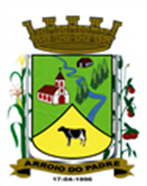 ESTADO DO RIO GRANDE DO SULMUNICÍPIO DE ARROIO DO PADREGABINETE DO PREFEITOÀ			Mensagem 60/2022.Câmara Municipal de VereadoresSenhora PresidenteSenhores VereadoresCom satisfação mais uma vez me dirijo a esta Câmara de Vereadores, neste momento para encaminhar-lhes mais um projeto de lei.Nesta oportunidade lhes encaminho o projeto de lei 60/2022 que tem por finalidade propor alteração na Lei Municipal nº 456 de 26 de dezembro de 2005 que cria o Serviço Municipal de Abastecimento de Água de Arroio do Padre-SEMAAP.A alteração que se pretende é em relação a forma de pagamento da taxa de ligação que é cobrada quando da sua requisição.Para melhor atender os munícipes porque e pode acontecer que as vezes, no ato de pedir a ligação de água no seu domicilio, este não tenha os recursos financeiros completos para o respectivo pagamento.Diante disso, pretende-se proporcionar o parcelamento deste valor em até 04 (quatro) parcelas mensais de igual valor. Ainda, para que a coisa não fique sem controle, aplicar-se á disposto já constante na mesma lei quanto a inadimplência.Como o proposto não significa renúncia de receita ou algo que cause prejuízo ao município, se o parcelamento for executado regularmente, o Poder Executivo entende possível a proposta e assim espera a sua aprovação.Sendo o que tínhamos para o momento. Atenciosamente.Arroio do Padre, 25 de fevereiro de 2022_____________________Rui Carlos PeterPrefeito MunicipalÀ Sra.Jodele Vahl SchlesenerPresidente da Câmara Municipal de VereadoresArroio do Padre/RSESTADO DO RIO GRANDE DO SULMUNICÍPIO DE ARROIO DO PADREGABINETE DO PREFEITOPROJETO DE LEI Nº 60, DE 25 DE FEVEREIRO DE 2022.Altera a Lei Municipal nº 456, de 26 de dezembro de 2005, que cria o Serviço Municipal de abastecimento de Água de Arroio do Padre-SEMAAP, acrescendo os parágrafos 3º, 4º e 5º ao seu art.5º.           Art. 1° A presente lei altera a lei Municipal nº 456 de 26 de dezembro de 2005, que cria o Serviço Municipal de Abastecimento de Água de Arroio do Padre-SEMAAP-, acrescendo os parágrafos 3º, 4º e 5º ao seu art.5º.Art. 2° O art. 5º da Lei Municipal nº 456 de 26 de dezembro de 2005, que cria o Serviço Municipal de Abastecimento de Água de Arroio do Padre-SMAAP-, passará a ter vigência com o seu art.5º acrescido com os parágrafos 3º e 4º, com a seguinte redação:Art. 5º ....................................................................................................................................§1º ........................................................................................................................................§2º ........................................................................................................................................§3º A pedido do requerente, o valor estipulado no parágrafo anterior poderá ser parcelado em até 04 (quatro) parcelas mensais, corridas, de igual valor.§4º quando o usuário requerente deixar de pagar uma das parcelas, deverá posteriormente quitar todo o valor de uma única vez.§5º em havendo, casos de inadimplência quanto ao valor da ligação, serão adotadas as disposições constantes nos parágrafos 1º e 2º do art. 11 e no art. 17 desta Lei.Art. 3° Esta Lei entra em vigor na data de sua publicação.            Arroio do Padre, 25 de fevereiro de 2022.Visto técnico:Loutar PriebSecretário de Administração, Planejamento, Finanças, Gestão e Tributos.                        Rui Carlos PeterPrefeito Municipal